KREPŠINIS 3x3JAUNUČIŲ GRUPĖA POGRUPISĮ atkrintamąsias varžybas patenka 1-3 vietas pogrupyje užėmusios komandos.B POGRUPISĮ atkrintamąsias varžybas patenka 1-3 vietas pogrupyje užėmusios komandos.ATKRINTAMOSIOS VARŽYBOSKomandos pavadinimas1.2.3.TaškaiVietaDU IR EMIGRANTAS
(Panevėžys)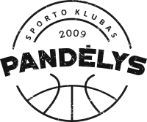 LENCIUGINEI
(Rokiškis)UTENA
(Utena/Užpaliai)Komandos pavadinimas1.2.3.TaškaiVietaSPORTKĖ 
(Rokiškis)TAVA TĖVS
(Pasvalys)SUPERSTARAI
(Rokiškis)A1 B2 NugalėtojasA3 B1 A2 B3 III vieta